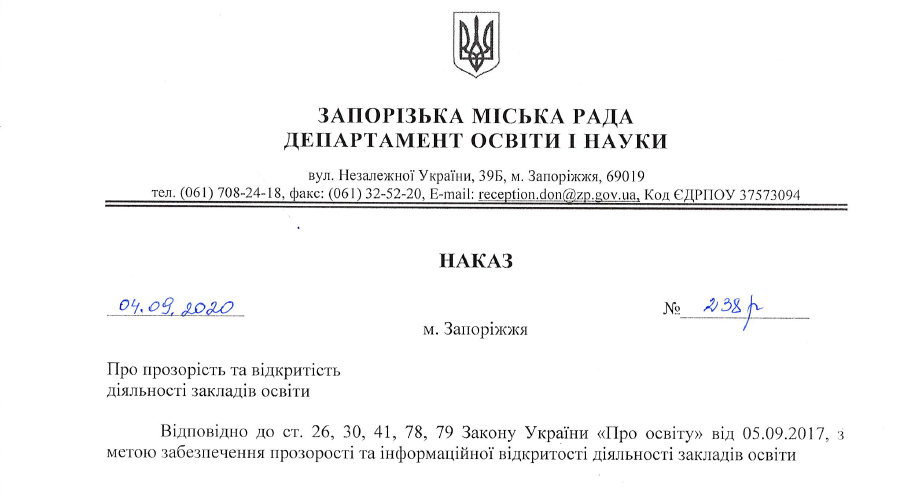 Витяг: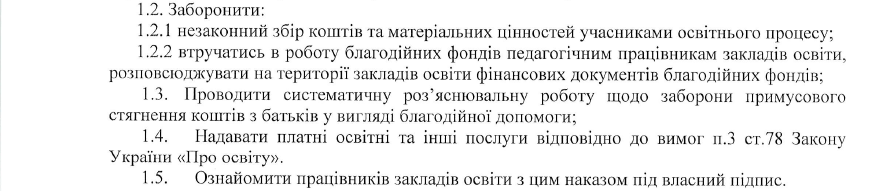 